Внеочередное заседание                                                                        28 созыва   КАРАР                                                                                                    РЕШЕНИЕПРОЕКТ«О порядке принятия решения о применении мер ответственности                                      к депутату Совета сельского поселения Кушманаковский  сельсовет                 муниципального района Бураевский  район Республики Башкортостан, члену выборного органа местного самоуправления, выборному должностному лицу местного самоуправления»В соответствии с Федеральным законом от 25 декабря 2008 года № 273- ФЗ «О противодействии коррупции», Федеральным законом от 6 октября 2003 года № 131 -ФЗ «Об общих принципах организации местного самоуправления в Российской Федерации», Законом Республики Башкортостан от 13 июля 2009 года № 145-з «О противодействии коррупции в Республике Башкортостан», Законом Республики Башкортостан от 18 марта 2005 года № 162 «О местном самоуправлении в Республике Башкортостан», Уставом сельского поселения Кушманаковский сельсовет муниципального района Бураевский район Республики Башкортостан, Совет сельского поселения Кушманаковский сельсовет муниципального района Бураевский район,	Решил:1.Утвердить порядок принятия решения о применении к депутату, члену выборного органа местного самоуправления, выборному должностному лицу местного самоуправления мер ответственности согласно приложению к настоящему решению.2. Настоящее решение обнародовать  на информационном стенде и на официальном сайте сельского поселения. 3. Контроль за исполнением настоящего решения возложить на постоянную комиссию по соблюдению Регламента Совета, статусу и этике депутата Совета сельского поселения  Кушманаковский  сельсовет муниципального района Бураевский район Республики Башкортостан. Председатель Совета сельского поселения Кушманаковский сельсоветмуниципального района Бураевский район Республики Башкортостан    	                                                 И.Р.Камаловд. Кушманаково27 мая 2020 года						     Приложение к проекту решениюСовета сельского поселения Кушманаковский сельсовет муниципального района Бураевский район                                                                      от «27» мая	2020 года «О порядке принятия решения о применении к депутату, члену выборного органа местного самоуправления, выборному должностному лицу местного самоуправления мер ответственности»ПОРЯДОКпринятия решения о применении к депутату, члену выборногооргана местного самоуправления, выборному должностному лицу местного самоуправления мер ответственности1.	Настоящим Порядком принятия решения о применении к депутату Совета сельского поселения  Кушманаковский  сельсовет муниципального района Бураевский  район Республики Башкортостан  (далее соответственно — депутат, Совет), члену выборного органа местного самоуправления, выборному должностному лицу местного самоуправления мер ответственности (далее — Порядок) определяется порядок принятия решения о применении к выборному должностному лицу, представившему недостоверные или неполные сведения о своих доходах, расходах, об имуществе и обязательствах имущественного характера, а также сведения о доходах, расходах, об имуществе и обязательствах имущественного характера своих супруги (супруга) и несовершеннолетних детей, если искажение этих сведений является несущественным, мер ответственности.2.К выборному должностному лицу, представившему недостоверные или неполные сведения о своих доходах, расходах, об имуществе и обязательствах имущественного характера, а также сведения о доходах, расходах, об имуществе и обязательствах имущественного характера своих супруги (супруга) и несовершеннолетних детей, если искажение этих сведений является несущественным, могут быть применены меры ответственности, указанные в части 7.3-1 статьи 40 Федерального закона от 6 октября 2003 года № 131-ФЗ «Об общих принципах организации местного самоуправления в Российской Федерации» (далее — меры юридической ответственности).3. Решение Совета  сельского поселения Кушманаковский сельсовет муниципального  района  Бураевский  район	 о применении мер юридической ответственности к выборному должностному лицу принимается не позднее шести месяцев со дня поступления в орган местного самоуправления, уполномоченный принимать соответствующее решения, заявления Главы Республики Башкортостан указанного в части 2 статьи 12.5 Закона Республики Башкортостан от 18 марта 2005 года № 162 «О местном самоуправлении в Республике Башкортостан», и не позднее трех лет со дня представления депутатом, членом выборного органа местного самоуправления, выборным должностным лицом местного самоуправления сведений о своих доходах, расходах, об имуществе и обязательствах имущественного характера, а также сведений о доходах, расходах, об имуществе и обязательствах имущественного характера своих супруги (супруга) и несовершеннолетних детей.Днем появления основания для применения мер юридической ответственности является день поступления в Совет сельского поселения Кушманаковский сельсовет муниципального района Бураевский район, обращения Главы Республики Башкортостан с заявлением о применении мер юридической ответственности к выборному должностному лицу.4.Выборному должностному лицу, в отношении которого на заседании Совета муниципального района Бураевский район рассматривается вопрос о применении мер юридической ответственности, предоставляется слово для выступления.5.Решение Совета сельского поселения Кушманаковский сельсовет муниципального района Бураевский район о применении мер юридической ответственности к выборному должностному лицу принимается большинством голосов от установленной численности депутатов, тайным голосованием и подписывается председателем Совета муниципального района Бураевский район.Выборное должностное лицо, в отношении которого рассматривается вопрос о применении мер юридической ответственности, заявляет до начала голосования о самоотводе. Самоотвод удовлетворяется без голосования.В случае отсутствия выборного должностного лица, в отношении которого рассматривается вопрос о применении мер юридической ответственности, и который был надлежащим образом уведомлен о дате и времени рассмотрения, решение принимается без его участия.6.В случае принятия решения о применении мер юридической ответственности к председателю Совета сельского поселения Кушманаковский сельсовет муниципального района Бураевский район, данное решение подписывается депутатом, председательствующим на заседании Совета сельского поселения Кушманаковский сельсовет муниципального района Бураевский район.7.Копия решения о применении мер юридической ответственности к выборному должностному лицу в течение 10 рабочих дней со дня его принятия размещается на официальном сайте в информационно-телекоммуникационной сети «Интернет» и вручается лицу, в отношении которого рассматривался вопрос, либо направляется заказным письмом.Кроме того, копия решения направляется Главе Республики Башкортостан.БАШКОРТОСТАН РЕСПУБЛИКАҺЫ               БОРАЙ РАЙОНЫ МУНИЦИПАЛЬ РАЙОНЫНЫҢ КУШМАНАК АУЫЛ СОВЕТЫ АУЫЛ БИЛӘМӘҺЕ СОВЕТЫ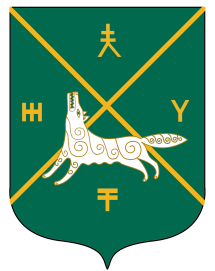 СОВЕТ СЕЛЬСКОГО  ПОСЕЛЕНИЯКУШМАНАКОВСКИЙ  СЕЛЬСОВЕТ   МУНИЦИПАЛЬНОГО РАЙОНА БУРАЕВСКИЙ  РАЙОН        РЕСПУБЛИКИ  БАШКОРТОСТАН